Technická specifikaceNázev  akce:     III/1056 – kř. II/105 – Maskovice, Místo realizace: silnice III/1056 od křižovatky se silnicí II/105 přes obec Maskovice, okres BenešovStaničení : od  0,825  do  2,925 km,  délka úseku  2,100 km,  prům.šířka 5,5 m,    plocha 11550 m2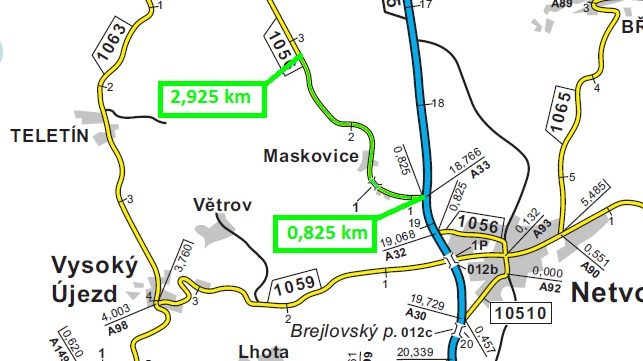 Popis součastného stavu:Jedná se o komunikaci III/1056 od křižovatky se silnicí II/105 přes obec Maskovice. Komunikace je v nevyhovujícím stavu, přičemž v současné době převádí silnou jak osobní, autobusovou, tak zejména těžkou nákladní dopravu. Povrch komunikace vykazuje plošné deformace, hloubkové koroze, síťové, mozaikové, příčné a podélné trhliny, velké množství výtluků, odlámané kraje, hrboly apod. Základní popis akce:Zadání  stavebních prací na opravu povrchu komunikace III/1056.Rozsah prací je specifikován v položkovém rozpočtu, který je nedílnou součástí této přílohy. Technologie opravy:Před započetím prací bude podán návrh a projednání DIO včetně realizace, zajištění ohlášení stavby. Po částečném odfrézování stávajícího živičného krytu bude provedeno očištění, vyrovnávka, spojovací postřik a pokládka ABS v tl. 50mm. Zalití příčných a podélných trhlin, výšková úprava kanalizačních uzávěrů, vpustí a inženýrských uzávěrů, seřezání krajnic, hloubení a úprava příkopů. Po té vyznačení VDZ - vodící proužky, dělící čára, přechody apod. Veškeré provedené práce budou dle platných norem ČSN, TP. Záruční doba:  36 měsícůPlatební podmínky: Plnění veřejné zakázky je podmíněno spolufinancováním z prostředků Státního fondu dopravní infrastruktury, z rozpočtu na rok 2015. Faktura bude vystavena po kompletním dokončení stavebních prací a po předání řádně vedených dokladů (stavební deník, zkoušky, atesty, apod.) na základě předávacího protokolu.Termín realizace: předpoklad do konce roku 2017Fotodokumentace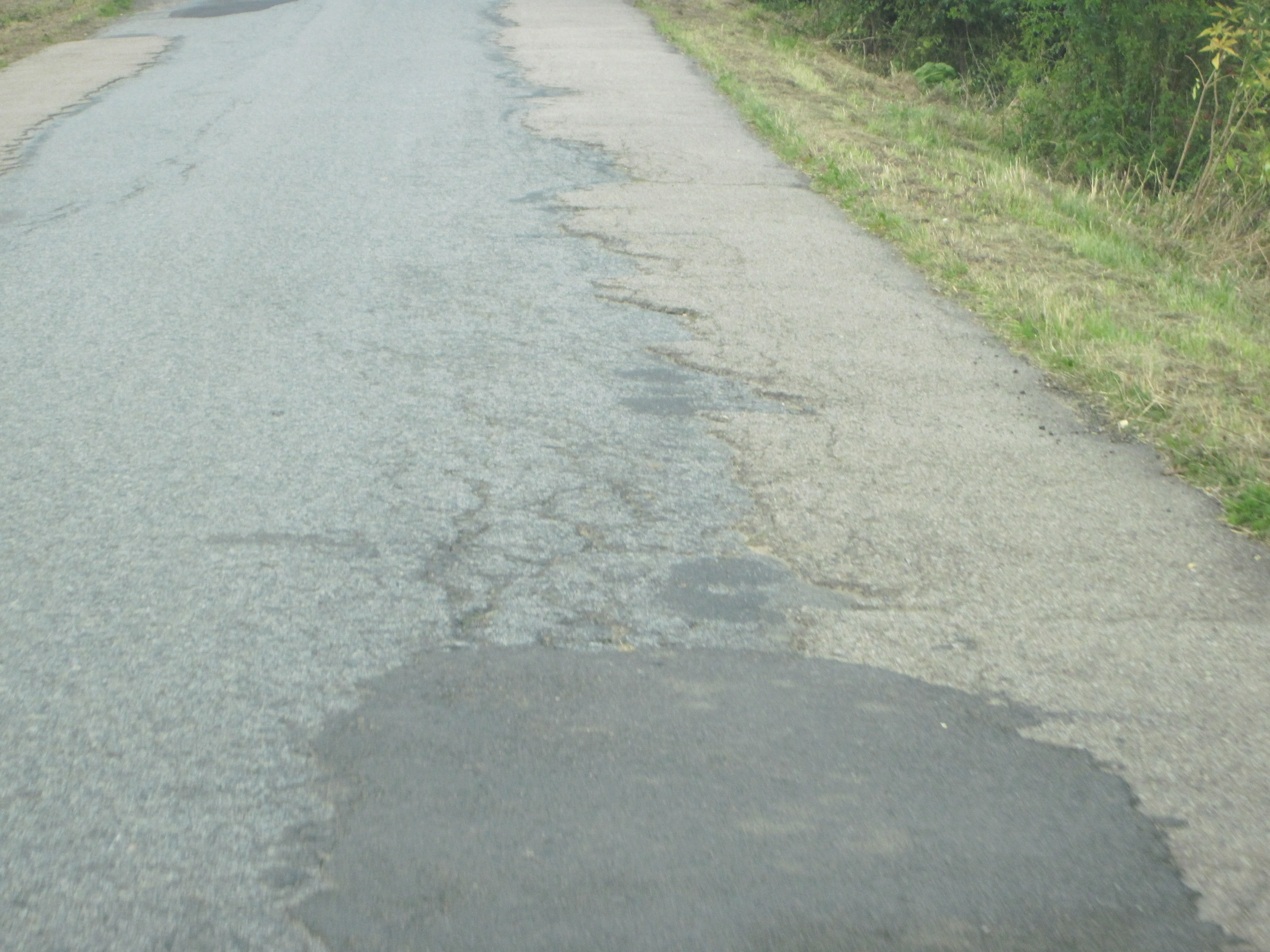 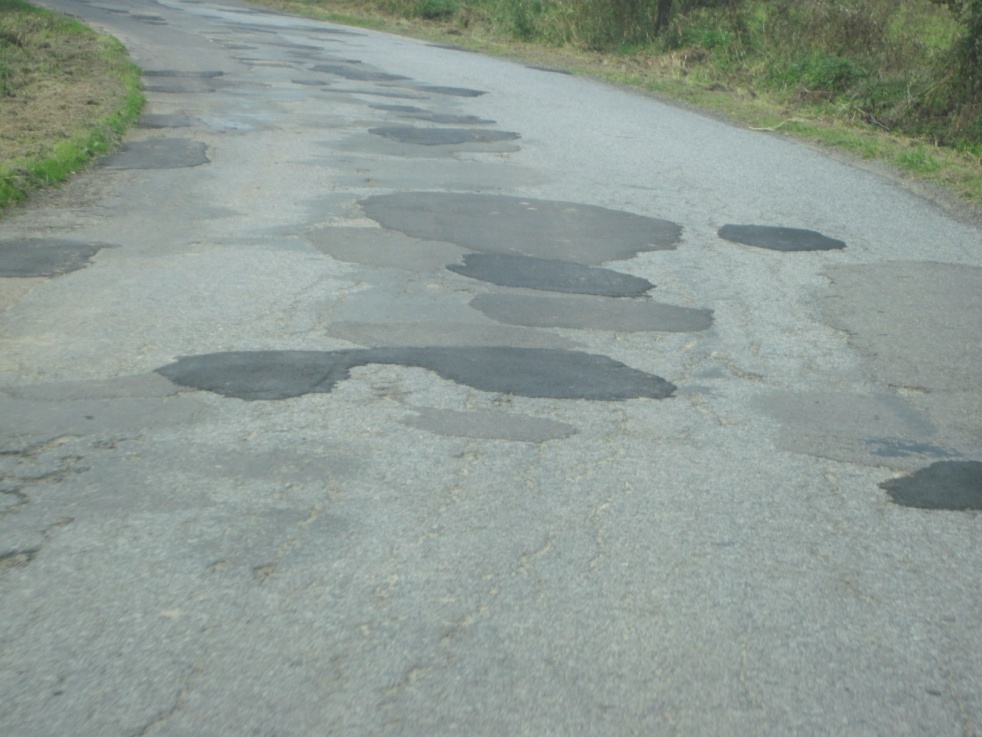 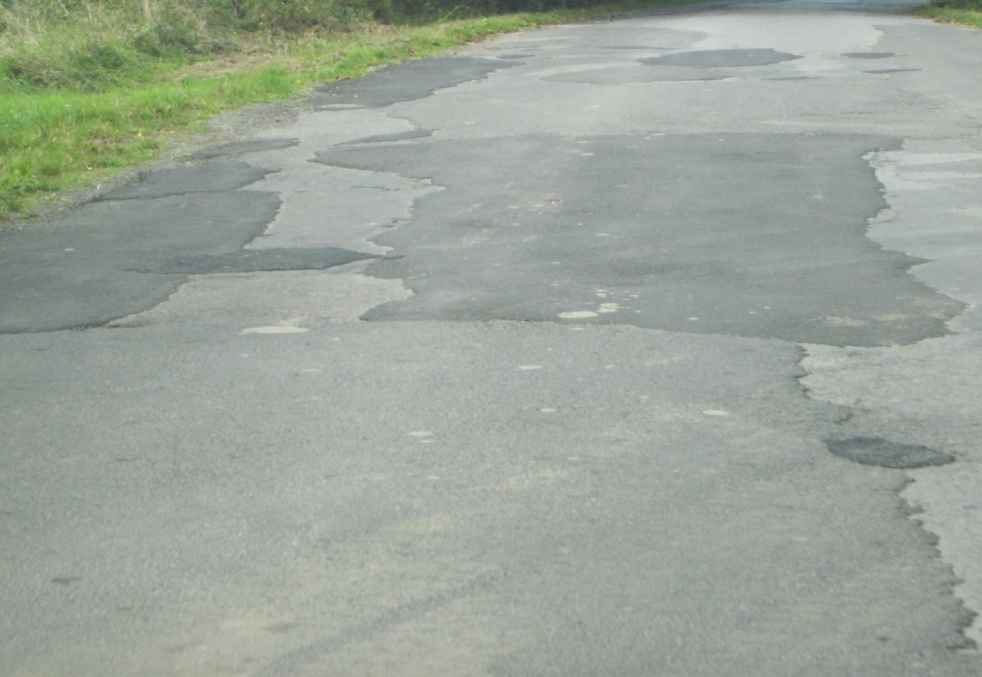 Kontakty:Vedoucí TSU: Judr. Luděk Beneš, ludek.benes@ksus.cz, 725144165Vedoucí provozu: Jiří Šrankota, jiri.srankota@ksus.cz, 724216636Provozní cestmistr: Vladimír Pošvec, vladimir.posvec@ksus.cz, 724168679Správní cestmistr: Martina Roubíková, martina.roubikova@ksus.cz, 725561304Krajská správa a údržba silnic Středočeského kraje, příspěvková organizace, Zborovská 11, 150 21 Praha 5Zpracoval: Vladimír Pošvec